Станции катодной и усиленной дренажной защиты нового поколения на базе унифицированных модулей ООО НПП ”СИЭЛ”.Эдуард Калинин, гл. конструктор НПП ”СИЭЛ”Из одинакового кирпича можно построить   множество разных домов.Если набрать в какой-нибудь поисковой системе интернета слово “модульный”, то будут найдены  модульные диваны, шкафы, кухни, дома, корабли, картины, колбасные цеха, сады … Можно перечислять бесконечно. Трудно представить нечто в априори неспособное быть модульным. Компьютеры мы уже не называем модульными. А ведь они практически все модульные. Модульный принцип предполагает построение сложных систем с разнообразными характеристиками из небольшого количества типовых модулей. Это позволяет снизить затраты на разработку и производство, повысить надежность и качество продукции. У заказчика появляется возможность модернизировать изделие, выбирать оптимальный вариант. Гораздо проще обеспечивать ремонт и обслуживание. Особенно, эффект модульного принципа построения систем заметен при эксплуатации большого количества изделий одной организацией. Прежде всего, за счет малой номенклатуры запасных модулей и простоты обучения персонала работы с однотипными модулями. Тем не менее, при всем разнообразии существующих станций электрохимической защиты, ни в одной разработке модульный принцип не реализован в полной мере. Если разработчики какой-либо станции разбили ее на конструктивные модули, то это позволяет только оперативно менять эти модули при неисправностях. Но создавать из этих модулей новые станции с другими параметрами, модернизировать их возможности не представляется. Это как компьютер, в котором сгоревший узел легко поменять, но только на абсолютно такой же.   Фирмой ООО НПП ”СИЭЛ” разработан минимальный комплект модулей, позволяющий сконфигурировать из них широкую номенклатуру станций электрохимической защиты. Могут быть синтезированы станции разных мощностей, исполнений, степеней защиты, типов корпусов. Кроме того, на этом же принципе разработаны инверторные станции усиленной дренажной защиты. При этом все устройства имеют высокие энергетические параметры, широкие функциональные возможности, малые габариты, вес, низкую стоимость.Принцип построения станций электрохимической защиты на базе  унифицированных модулей ООО НПП ”СИЭЛ”.При разработке новой серии станций ЭХЗ в основу был положен модульный принцип конструирования радиоэлектронной аппаратуры. Полная иерархия модулей системы пользователю не интересна. Обслуживающий персонал не хочет знать о модуле корректора коэффициента мощности, инвертора, выпрямителя. Не хочет разбираться, как соединять их между собой. Люди, обслуживающие станции ЭХЗ, как правило, не имеют образование в области электроники. Они – квалифицированные электрики.  Поэтому модуль был определен как  функционально и конструктивно законченный блок на который необходимо только подать питающее напряжение 220 В и подключить к нему нагрузку. Операции доступные квалифицированному электрику. Для увеличения мощности станции может быть использовано несколько однотипных модулей.     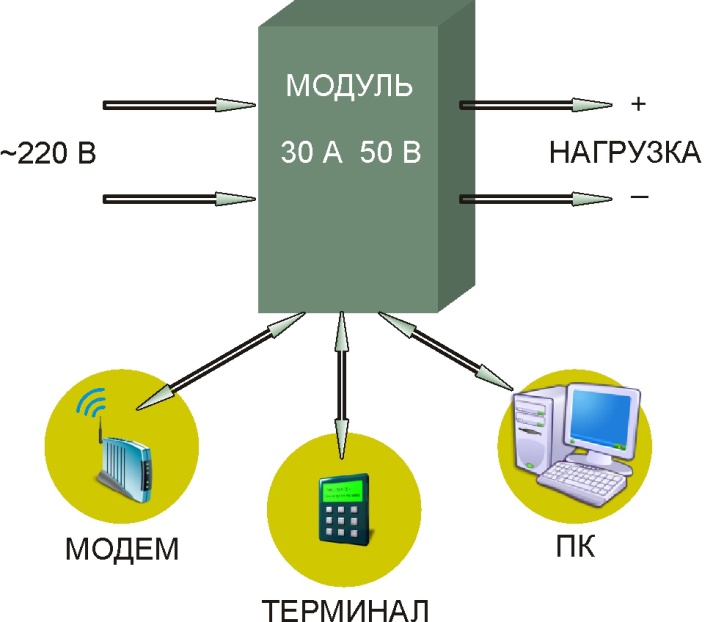 Были приняты следующие основополагающие принципы схемотехнической и конструктивной разработки модулей:Модуль это функционально и конструктивно законченный блок исполнения   со степенью защиты IP00. Практически это станция в незащищенном варианте исполнения. Станция, для эксплуатации в дополнительном  корпусе. Представляет собой металлический каркас, в котором установлены электронные узлы. Из модуля выводятся электрические провода для подключения питания 220 В и нагрузки. Провода подключаются непосредственно к автоматам защиты, клеммным  колодкам. На каркасе закреплены разъемы интерфейсов связи и клеммная колодка для подключения слаботочных сигналов: электросчетчика, датчика потенциала, телеметрии и т.д.Таким образом, создание станции сводится к установке модуля (или модулей) во внешний корпус, установке электрических компонентов ( электросчетчик, автоматы защиты, клеммы) и соединения модуля с электрическими компонентами.При таком подходе, человек, не имеющий знаний в электронике, вполне способен сделать монтаж и демонтаж, замену модулей.Крепление модулей во внешнем корпусе  – винтами к горизонтальной или вертикальной монтажной поверхности.Это позволяет использовать стандартные щитовые корпуса для электрооборудования, любые нестандартные корпуса, а также корпуса исполнения IP20. Корпуса со степенью защиты от проникновения IP20 могут использоваться в помещении или в дополнительном внешнем корпусе. Например, для модернизации старых трансформаторных станций.  Это конструктивное исполнение привычное для электриков. Такое исполнение имеют автоматы защиты, магнитные пускатели, контакторы и другие электрические элементы.  Охлаждение модулей – естественное воздушное, с помощью внутренних радиаторов.Дает возможность устанавливать модули в любой корпус. И, конечно, никаких вентиляторов. Внутренние радиаторы модулей электрически изолированы от корпуса.Повышается электрическая безопасность станции. Обеспечивается двойная изоляция между высоковольтными электрическими элементами и корпусом. Первый уровень – прокладка между элементом и радиатором, второй уровень – изоляция радиатора от корпуса. В каждом модуле осуществляется контроль температуры силовых элементов для защиты от перегрева.Позволяет обеспечивать безопасный режим работы модулей в любых внешних корпусах, даже не способных обеспечить необходимый отвод тепла. Всего в системе контролируются температуры в 5ти точках. Любой электронный элемент модуля способен работать при температуре воздуха в корпусе до 100 C°.Позволяет использовать модули во внешнем корпусе исполнения IP54 (без вентиляционных щелей).     Создание станции из модулей сводится к установке модулей в любой корпус и соединению модулей между собой и электрическими компонентами (электросчетчик, автоматы защиты, клеммы). Никаких магистралей с разъемами, никаких нестандартных креплений, никаких радиаторов, вентиляторов!  Модули можно даже по периметру круглого столба прикрутить или внутрь бочки, если у кого-нибудь есть такая фантазия. Естественно,  корпус должен обеспечивать отвод тепла во внешнюю среду. Но даже если этого не происходит, все равно, благодаря контролю температуры всех силовых элементов,  станция будет работать в безопасном режиме. Унифицированные модули   ООО НПП ”СИЭЛ”.В настоящее время НПП ”СИЭЛ” разработаны и серийно производятся 3 основных типа модулей: 	- Т1 К 1200-24-50 АП;	- Т2 К 1500-30-50 АП;	- Т1 Д 1800-150-12 АП.Модуль Т2 К 1500-30-50 АП ( 1500 Вт, 30 А, 50 В) является базовым для создания станций катодной защиты. На нем созданы станции мощностью от 1200 до 3000 Вт с выходным напряжением до 50 В. Организация, эксплуатирующая станции катодной защиты, может иметь в качестве ремонт комплекта модули только одного этого типа.   Модуль Т1 К 1200-24-50 АП ( 1200 Вт, 24 А, 50 В) был разработан как более дешевый вариант меньшей мощности.  Например, в станциях мощностью 1200 Вт может быть установлен модуль как на 1200 Вт, так и  на 1500 Вт. В первом случае номенклатура запасных модулей увеличится до двух.  Модуль Т1 Д 1800-150-12 АП ( 1800 Вт, 150 А, 12 В) разработан для станций усиленной дренажной защиты. Он используется в станциях мощностью 1800 и 3600 Вт.Дополнительно разработаны две модификации модулей с выходным напряжением до 100 В: -  модуль Т2 К 1500-15-100 АП ( 1500 Вт, 15 А, 100 В);-  модуль Т1 К 1200-12-100 АП ( 1200 Вт, 12 А, 100 В).Как указывалось выше, модули представляют собой функционально законченные станции исполнения IP00. Поэтому технические характеристики модулей даны ниже, вместе с характеристиками станций. И маркировка модулей такая же, как у станций, только предпоследняя буква ”А” означает исполнение IP00. 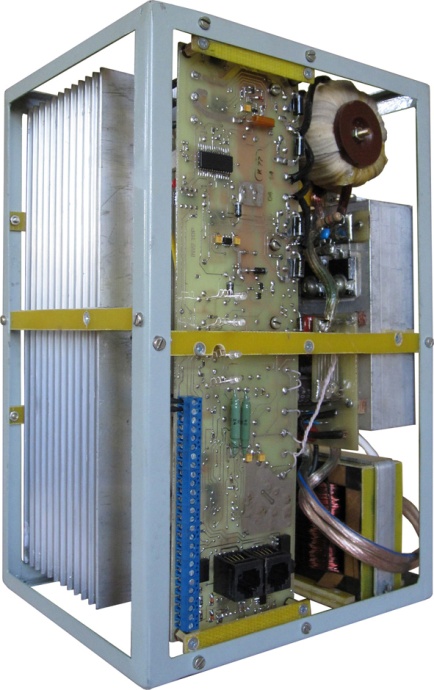 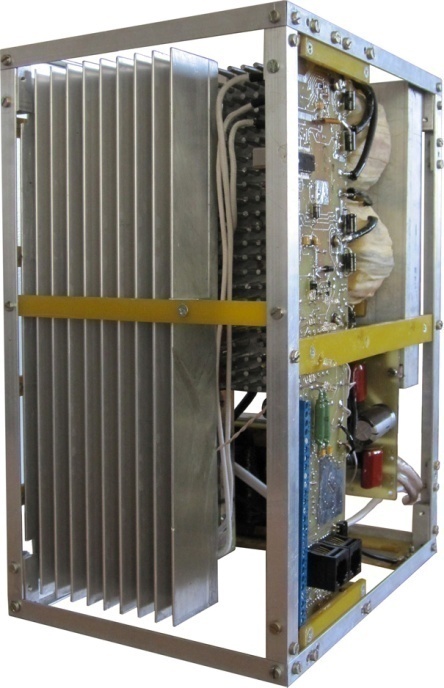 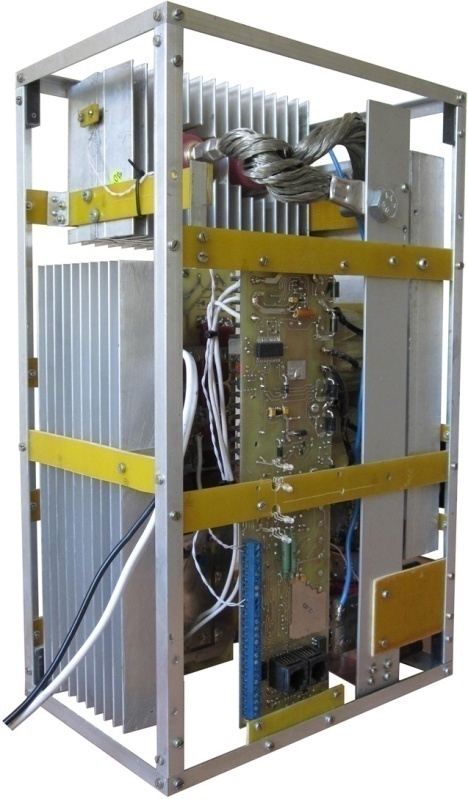 Т1 К 1200-24-50 АП 			Т2 К 1500-30-50 АП			Т1 Д 1800-150-12 АПТ1 К 1200-12-100 АП 		Т2 К 1500-15-100 АПСтанции катодной и усиленной дренажной защиты серии “ТИЭЛЛА”. Используя описанные выше модули, удалось создать достаточно широкую номенклатуру станций электрохимической защиты мощностью до 3 кВт. Станции катодной и усиленной дренажной защиты серии “ТИЭЛЛА”Станции выполнены в корпусах  исполнения IP20,  IP34,  IP54.IP34  - исполнение корпуса для наружного применения. Наиболее востребованный тип станций.Наличие станций исполнения IP20 позволяет устанавливать эти станции во внешние корпуса старых трансформаторных станций, экономя средства и время. IP54 – исполнение корпуса повышенной защищенности. Размеры корпуса значительно увеличиваются из-за отсутствия вентиляционных щелей.   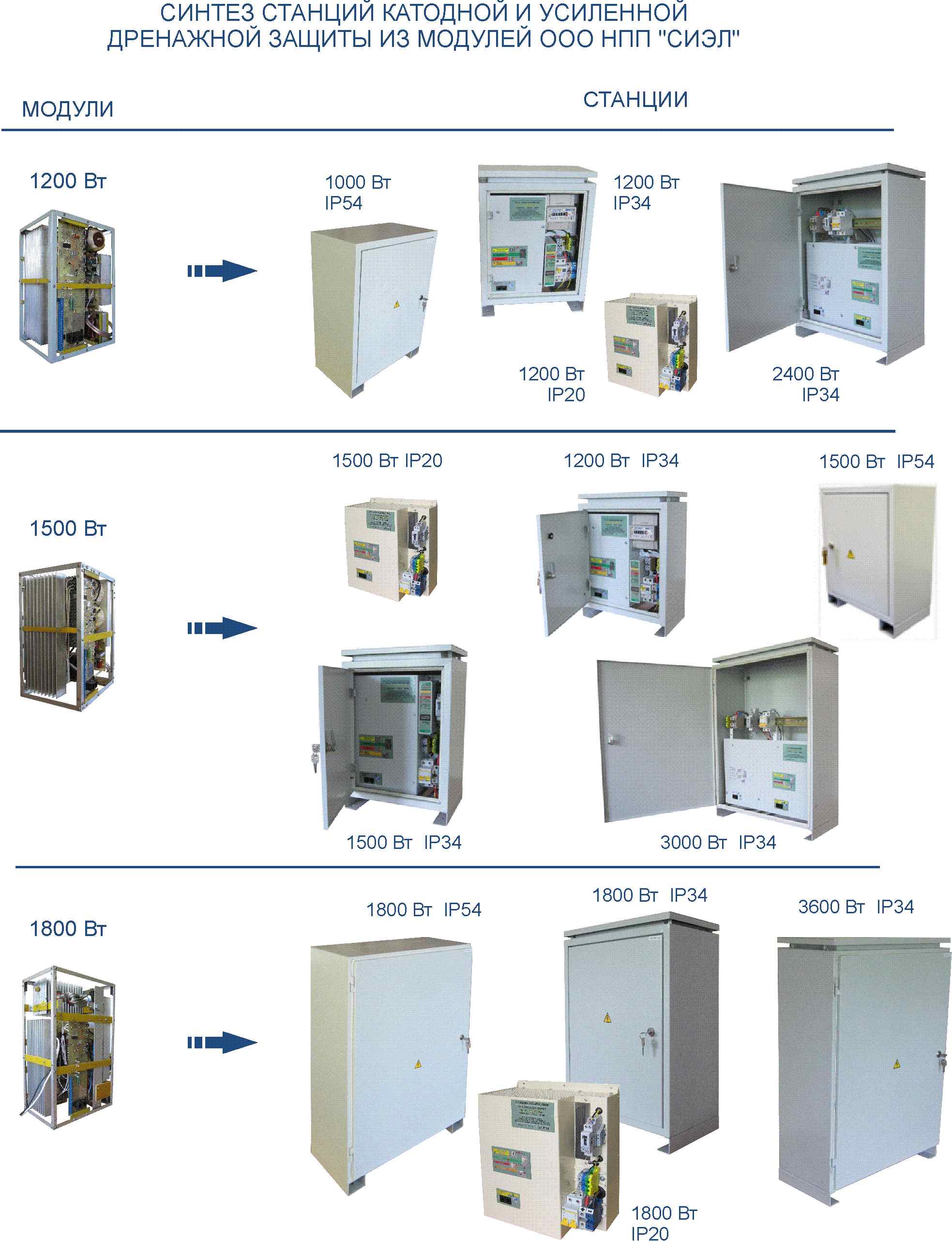 Технические характеристики и функциональные возможности станций серии ”ТИЭЛЛА”.Среди станций электрохимической защиты других производителей станции ”ТИЭЛЛА” выделяются: модульным принципом конструирования; высокими удельными энергетическими параметрами; малыми габаритами и весом; крайне широкими функциональными возможностями; высокими метрологическими параметрами; простотой монтажа и обслуживания; возможностью адаптации системы к конкретным условиям; возможностью модернизации, расширения системы; высокой надежностью, большим сроком гарантии;наличием в номенклатуре инверторных станций усиленной дренажной защиты.С точки зрения схемотехники, станции представляют собой источники стабилизированного тока на основе импульсного высокочастотного преобразователя с микропроцессорным управлением. В выходных каскадах используются высокочастотные MOSFET транзисторы. Работают на высокой частоте 100 кГц. Это позволило добиться малых габаритов, высокого КПД (более 90%). Управляющими элементами являются PIC-контроллеры фирмы Microchip. Они отличаются высокой надежностью, большой степенью интеграции, устойчивостью к помехам.    Более подробно по техническим характеристикам станций.В настоящее время разработаны станции мощностью до 3 кВт. Станции содержат одинаковые модули и отличаются размерами и типами корпусов, а значит способностью выводить тепло из модулей во внешнюю среду. В станции мощностью 3 кВт установлено 2  модуля. В станциях, в которых мощность ограничена способностью корпуса выводить тепло, максимальная выходная  мощность задается с помощью технологических параметров, доступных пользователю. Это позволяет, например, станцию мощностью 1,2 кВт с максимальным током 24 А перестроить на режим 30 А, 40 В. Если температура окружающей среды не высока можно перестроить станцию и на режим 1,5 кВт. В любом случае станция защитит себя от перегрева. Это все позволяет адаптировать энергетические параметры станции под конкретные условия эксплуатации.Станции имеют широкий диапазон напряжения питающей сети 220 ± 20%.Габариты и вес станций серии ”ТИЭЛЛА” значительно меньше аналогов других производителей. При этом станции не требуют принудительной вентиляции и допускают работу в тяжелых климатических условиях.Станции содержат корректор коэффициента мощности. Коэффициент мощности не менее 0.95.КПД станций не менее  90%. Такой высокий КПД позволяет значительно экономить расходы на электроэнергию.Станции работают в следующих режимах и в любых сочетаниях этих режимов: стабилизация по току;стабилизация по напряжению;стабилизация по потенциалу; прерывистый режим работы.Ничего не мешает задать стабилизацию по двум параметрам, к примеру, выходной ток 10 А, напряжение 30 В. Это означает, что ток будет стабилизироваться на уровне 10 А до тех пор, пока напряжение не достигнет 30 В. Далее ток начнет снижаться, что бы не допустить превышение заданного напряжения. Это позволяет также ограничивать выходную мощность прибора. Можно, например, задать стабилизацию по потенциалу с ограничением по току, напряжению, мощности и в прерывистом режиме. Защитные функции станций и работа в несанкционированных режимах.  В станциях постоянно производится самодиагностика и контроль состояния подключенных устройств и датчиков и выбирается оптимальный, безопасный режим работы. Результаты контроля и диагностики отображаются с помощью светодиодов на передней панели, что позволяет оперативно реагировать на неисправности системы.Защита от перенапряжения по сети 220В – ограничение на уровне 305 В  не менее 190 Дж. Дополнительно устройство может комплектоваться вторым уровнем защиты на пробивных стабилитронах (супрессорах).Защита от перенапряжений по выходам -  ограничение на уровне 240 В не менее 108 Дж. Защита измерительных входов – допустимое длительное напряжение между измерительными входами и между измерительными входами и корпусом (землей) не менее 1 кВ. По требованию заказчика может быть введено ограничение напряжения, хотя при таких допустимых перегрузках это не требуется.Защита от перегрузок по току. Перегрузки по току в принципе невозможны. При резких изменениях нагрузки управляющий контроллер предотвращает возможные перегрузки. Никогда в выходных транзисторах станций не возникают не допустимые токи, даже импульсные.Защита от внешних КЗ. Станции могут работать в режиме короткого замыкания сколь угодно длительное время. Собственно защиты от КЗ не существует. Выходной каскад станции работает как источник тока, который обеспечивает стабилизацию тока в режиме КЗ с той же точностью, как и на нагрузке. Защита от обрыва нагрузки. При обрыве нагрузки станции снимают напряжение с выхода для безопасной работы обслуживающего персонала. При восстановлении нагрузки станция возобновляет свою работу автоматически.Защита от перегрева. Устройство контролирует температуры всех силовых элементов для защиты от перегрева. Всего в устройстве контролируется температура 5 точек.   Защита от  обрыва измерительных цепей электрода сравнения потенциала. Станции контролируют состояние датчика защитного потенциала и при его обрыве переходят в режим стабилизации тока с заранее заданными параметрами.Все параметры защит могут быть изменены пользователем. Все измерители станций имеют высокие метрологические параметры. Погрешность измерения потенциала составляет не более 0.1%, а измерения тока и напряжения не более 1%. С такой же точностью происходит и стабилизация этих параметров. К дополнительным функциям станций относятся:возможность подключения внешнего счетчика электроэнергии с импульсным выходом;-наличие счетчика времени наработки;-наличие счетчика времени защиты газопровода;-регистрация изменения значения потенциала внутренним регистратором.Управление станциями может осуществляться от портативного компьютера или внешнего терминала.  Пользователю доступна следующая информация:измеренный выходной ток;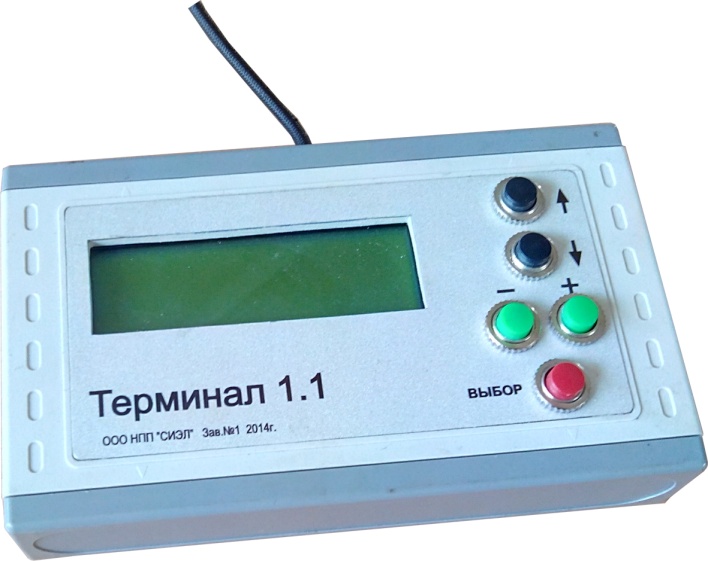 измеренное выходное напряжение;измеренный защитный потенциал;температура силовых элементов станции;измеренное сопротивление нагрузки;измеренная выходная мощность;заданный ток стабилизации;заданное напряжение стабилизации;заданный потенциал стабилизации;заданный режим стабилизации (то току, напряжению, потенциалу, прерывистый);заданные временные параметры прерывистого режима;время наработки прибора;время защиты газопровода;значение счетчика электроэнергии;изменение значения потенциала во времени в виде графика;информация о выявленных ошибках в ходе самодиагностики прибора;заводской номер;дата выпуска;идентификационные данные пользователя.Для опытных пользователей предоставляется возможность просмотра и коррекции технологических параметров (калибровочных коэффициентов, границ срабатывания защит, коэффициентов регуляторов и т.д.) Например, поменяв коэффициенты регуляторов можно выбрать оптимальную по быстродействию реакцию на возмущающие факторы.Станция содержит 3 равнозначных цифровых интерфейсов связи с возможностью доступа ко всем ресурсам станции. Через них можно обратиться к любой ячейки памяти контроллера, т.е. сосчитать любой, в том числе и промежуточный, параметр программы. Через эти интерфейсы может происходить управление станцией от внешнего устройства. Станция может включаться в более сложную иерархическую систему. Через интерфейсы связи может модернизироваться программа контроллера, меняться программное обеспечение станции.Станции производятся с четким соблюдением всех технологических операций. Собранный и отлаженный прибор проходит 24 часовую электротренировку  на максимальной мощности, повторную проверку параметров и только после этого поставляется заказчику. Не случайно гарантийный срок эксплуатации станций серии “ТИЭЛЛА” составляет 5 лет.Станции катодной защиты серии “ТИЭЛЛА”  Т 1 К 1200-24-50 АП, Т 1 К 1200-12-100 АП, Т 2 К 1500-30-50 АП, Т 2 К 1500-15-100 АП.	Это группа станций исполнения IP00 (модули) выходной мощностью 1200 и 1500 ВТ.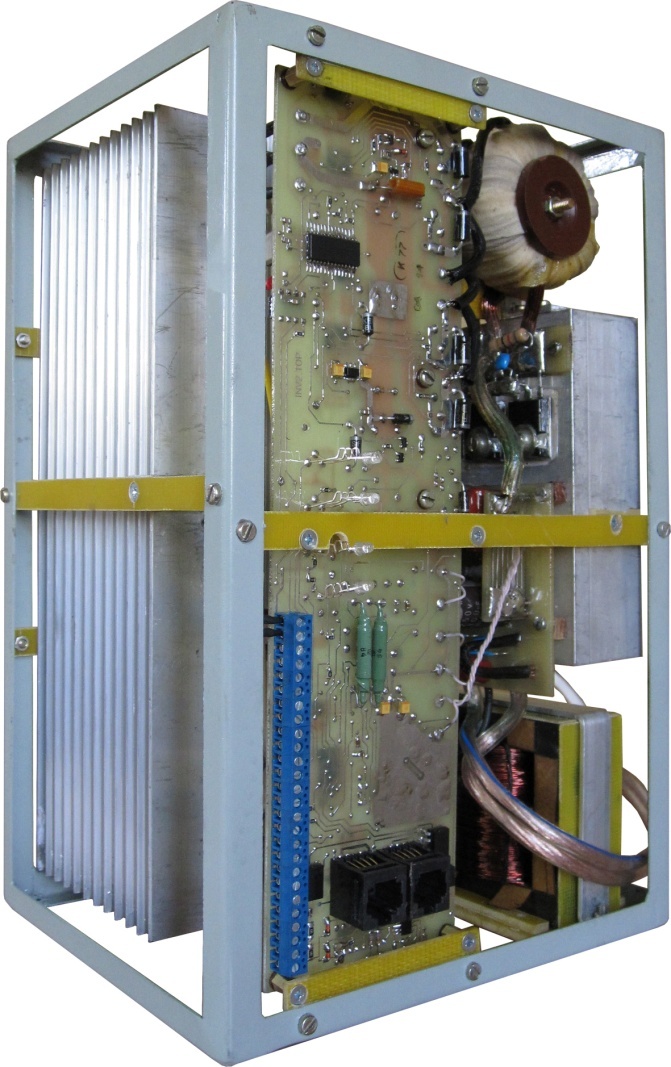 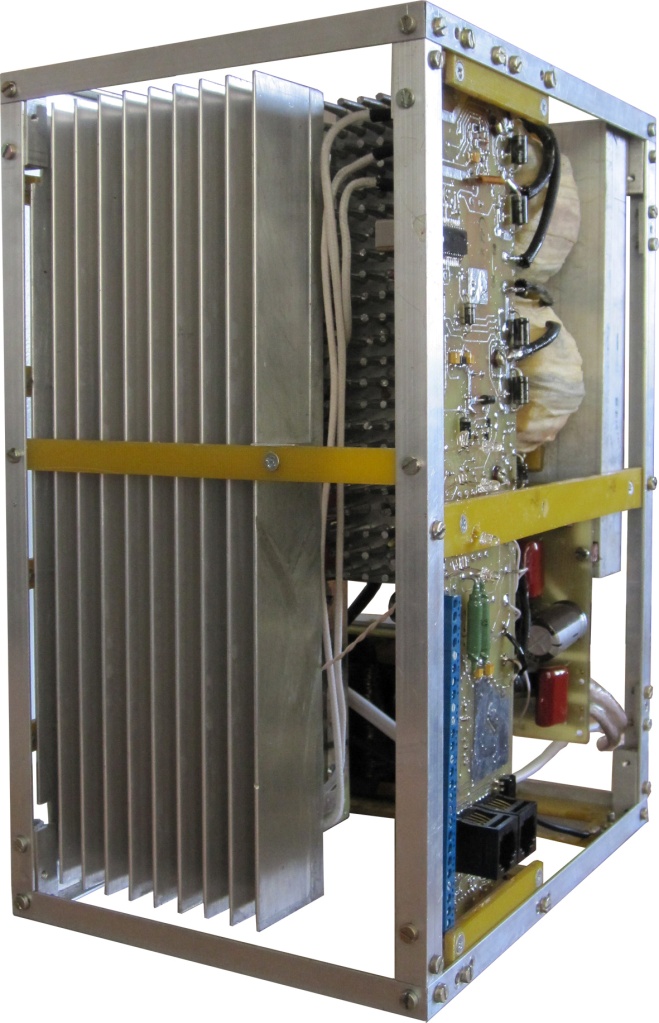 1 К 1200-24-50 АП 						Т2 К 1500-30-50 АП	Т1 К 1200-12-100 АП 					Т2 К 1500-15-100 АПТехнические характеристики станций.Станции катодной защиты серии “ТИЭЛЛА”  Т 1 К 1200-24-50 ДП,Т 2 К 1200-24-50 ДП,Т 2 К 1500-30-50 ДП,Т 1 К 2400-48-50 ДП,Т 2 К 3000-60-50 ДП.Эта группа станций исполнения IP34  с максимальным выходным напряжением 50 В. Станции с одинаковой выходной мощностью 1200 Вт  Т 1 К 1200-24-50 ДП и Т 2 К 1200-24-50 ДП отличаются тем, что во вторую установлен модуль мощностью 1500 Вт. Это позволяет уменьшить номенклатуру запасных модулей. Кроме того у этой станции максимальная выходная мощность составляет 1500 Вт.  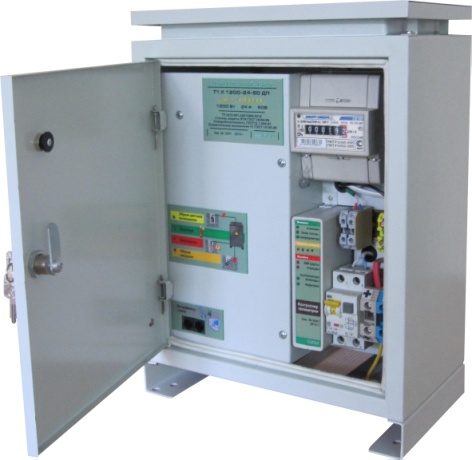 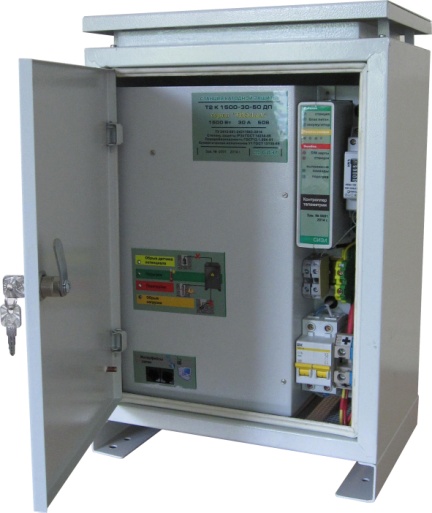 Т1 К 1200-24-50 ДП 					Т2 К 1500-30-50 ДП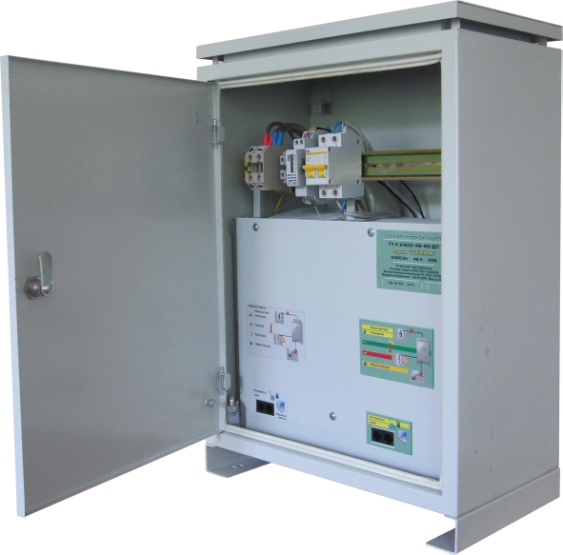 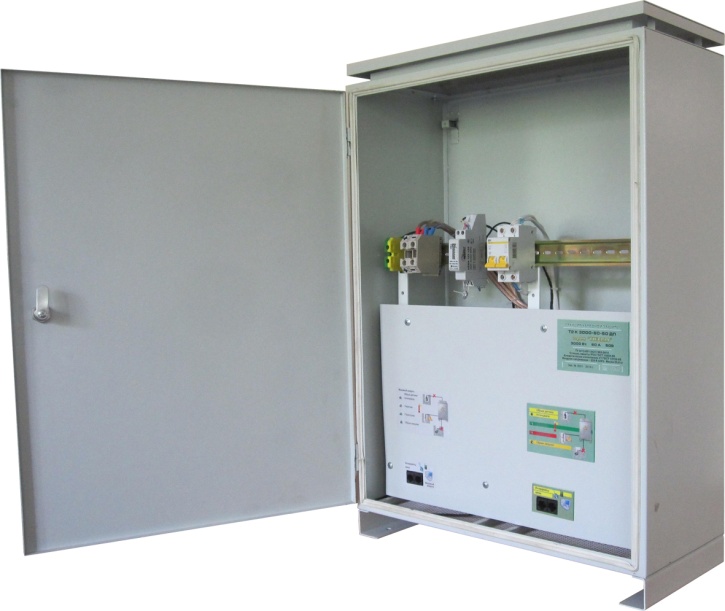 Т1 К 2400-48-50 ДП 						Т2 К 3000-30-50 ДПТехнические характеристики станций.Станции катодной защиты серии “ТИЭЛЛА”  Т 1 К 1200-12-100 ДП,Т 2 К 1200-12-100 ДП,Т 2 К 1500-15-100 ДП,Т 1 К 2400-24-100 ДП,Т 2 К 3000-30-100 ДП.Эта группа станций исполнения IP34  с максимальным выходным напряжением 100 В. Станции с одинаковой выходной мощностью 1200 Вт  Т 1 К 1200-12-100 ДП и Т 2 К 1200-12-100 ДП отличаются тем, что во вторую установлен модуль мощностью 1500 Вт. Это позволяет уменьшить номенклатуру запасных модулей. Кроме того у этой станции максимальная выходная мощность составляет 1500 Вт.  Т1 К 1200-12-100 ДП 				Т2 К 1500-15-100 ДПТ1 К 2400-24-100 ДП 					Т2 К 3000-30-100 ДПТехнические характеристики станций.Станции катодной защиты серии “ТИЭЛЛА”  Т 1 К 1200-24-50 БП, Т 1 К 1200-12-100 БП, Т 2 К 1500-30-50 БП, Т 2 К 1500-15-100 БП.	Это группа станций исполнения IP20 выходной мощностью 1200 и 1500 ВТ.   Станции предназначены для применения в помещениях или во внешних корпусах. Например, можно  устанавливать эти станции в корпуса старых трансформаторных станций, экономя средства и время.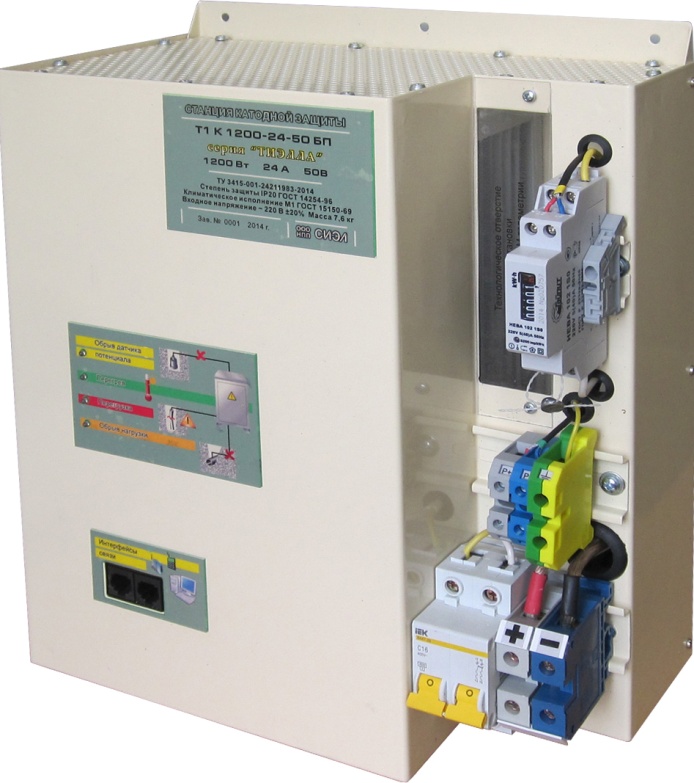 Т1 К 1200-24-50 БПТехнические характеристики станций.Станции катодной защиты серии “ТИЭЛЛА”  Т 1 К 1000-20-50 ЕП, Т 1 К 1000-10-100 ЕП, Т 2 К 1500-30-50 ЕП, Т 2 К 1500-15-100 ЕП.	Это группа станций исполнения IP54 выходной мощностью 1000 и 1500 ВТ.  Предназначены для применения в тяжелых условиях эксплуатации, как правило, с высокой степенью загрязненности. Корпуса станций имеют большие размеры по сравнению со станциями исполнения IP34 из-за отсутствия вентиляционных щелей. 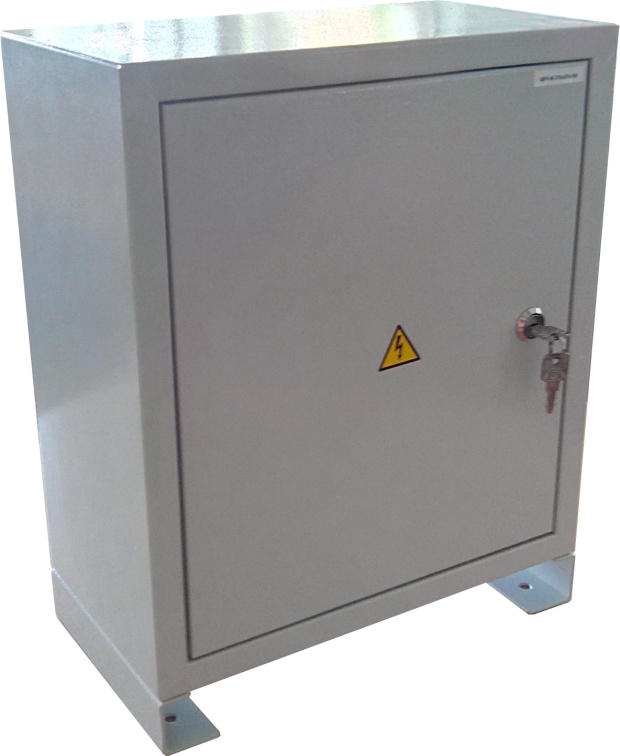 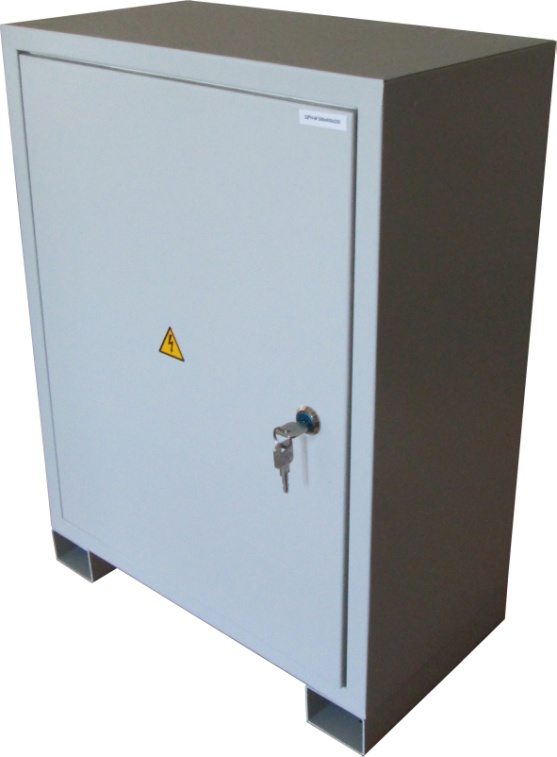 Т1 К 2400-48-50 ДП 						Т2 К 1500-30-50 ДПТехнические характеристики станций.Станции усиленной дренажной защиты  серии “ТИЭЛЛА” Т 1 Д 1800-150-12 АП,Т 1 Д 1800-150-12 БП,Т 1 Д 1800-150-12 ДП,Т 1 Д 3600-300-12 ДП,Т 1 Д 1800-150-12 ЕП.Эта группа станций дренажной защиты выходной мощностью 1800 Вт. Они допускают долговременную работу с выходным током до 100 А и работу в течение до 10 минут с максимальным током 150 А. Существуют варианты исполнения станций IP20,  IP34 и IP54.  Наличие станций исполнения IP20 позволяет устанавливать эти станции во внешние корпуса старых трансформаторных станций, экономя средства и время. Станция Т 1 Д 3600-300-12 БП допускает долговременную работу с выходным током до 200 А и работу в течение до 10 минут с максимальным током 300 А. В эту станцию установлены 2 комплекта модулей.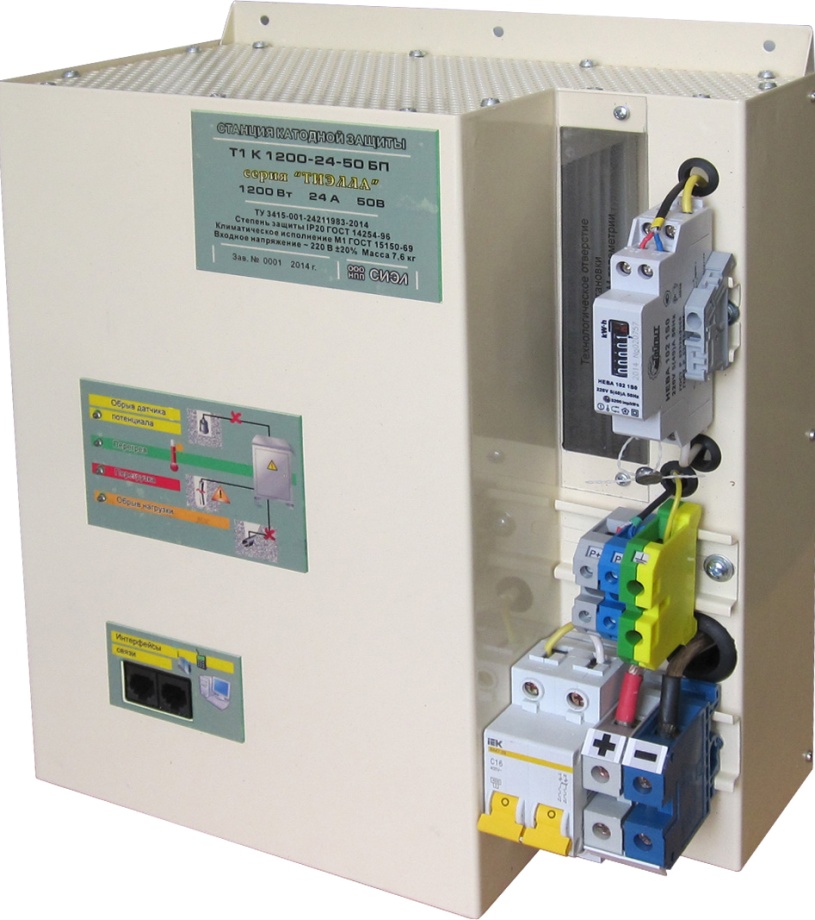 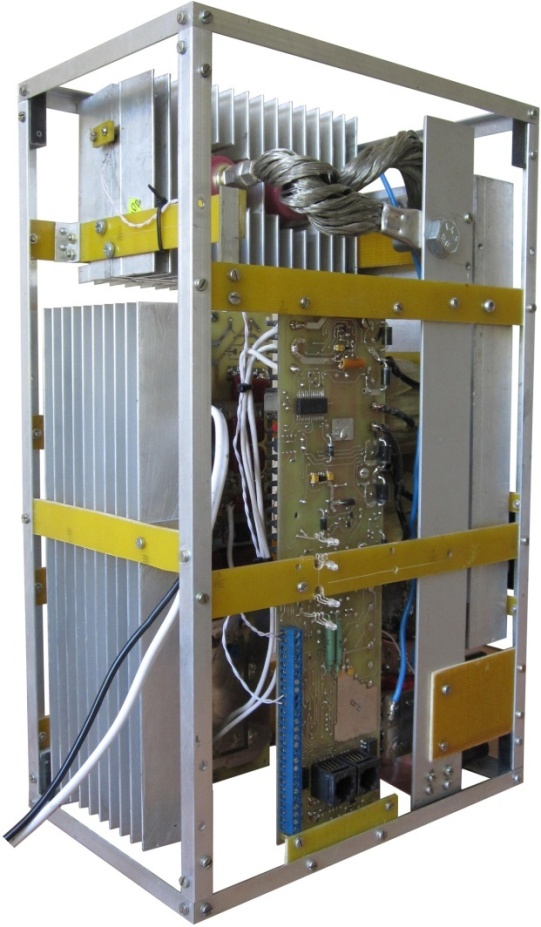 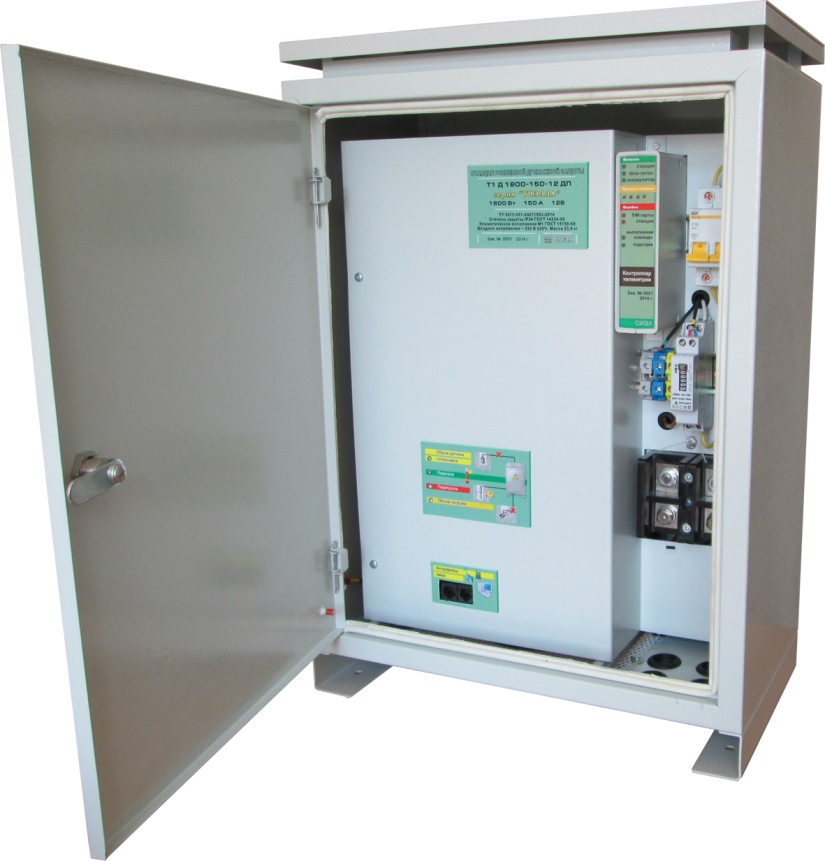 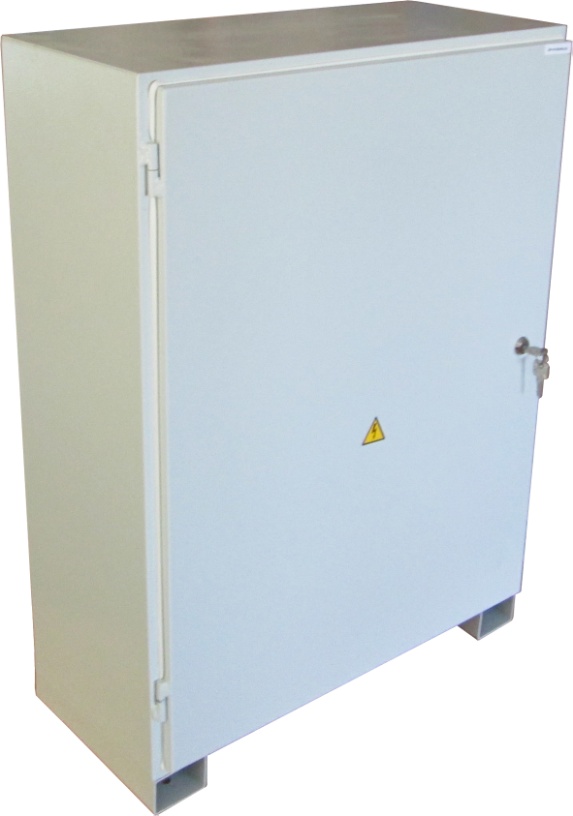 Т1 Д 1800-150-12 ДП						Т1 Д 1800-150-12 EПСтанции дренажной защиты фирмы ”СИЭЛ” обладают уникальными параметрами. Ни один из других производителей станций электрохимической защиты не смог разработать инверторную станцию дренажной защиты! Инверторные станции катодной защиты почти полностью вытеснили трансформаторные благодаря их превосходству по всем параметрам. Такое же преимущество свойственно инверторным дренажным станциям над трансформаторными. Самое весомое преимущество инверторной дренажной станции ”ТИЭЛЛА” по сравнению с аналогами это значительная экономия электроэнергии. Главное даже не в более высоком КПД инверторной дренажной станции. Производители трансформаторных станций указываю КПД для режима с максимальной нагрузкой. При уменьшении нагрузки КПД у трансформаторов резко падает. Производители трансформаторных станций никогда не указывают ток холостого хода трансформаторов. А он, даже на современных трансформаторных станциях, составляет не менее 2 А, а на старых достигает 5 А и более!  Т.е. мощность, потребляемая от сети трансформаторной дренажной станцией при работе на малых нагрузках, составляет не менее  400 Вт.  Но ведь большую часть времени станции дренажной защиты работают на нагрузку не более 50 Вт, потребляя не менее 450 Вт. И только при появлении блуждающих токов (например, приближение трамвая) на короткое время станции выходят на номинальную нагрузку. Инверторные дренажные станции на холостом ходу потребляют не более 10 Вт. Экономия электроэнергии, даже по самым скромным подсчетам, очень значительная, порядка 10 кВт.ч в сутки. Другие достоинства инверторных дренажных станции ”ТИЭЛЛА”: модульный принцип конструирования; высокие удельные энергетические параметры; малые габариты и вес; крайне широкие функциональные возможности; высокие метрологические параметры; простота монтажа и обслуживания; возможность адаптации системы к конкретным условиям; возможность модернизации, расширения системы; высокая надежность, большой срок гарантии.Технические характеристикиЗаключение. 	В статье представлена уникальная концепция синтеза станций электрохимической защиты из унифицированных модулей фирмы ООО НПП ”СИЭЛ”. Приведены технические характеристики серии станций ”ТИЭЛЛА”. Особо подчеркнуты достоинства, не имеющей аналогов, инверторной станции дренажной защиты.      СтанцияМощность, ВтТок , АНапряжение, ВИсполнениеГабариты, ммВес, кгТип модулейСтанции исполнения  IP 00. Незащищенные модули, из которых собираются станции.Станции исполнения  IP 00. Незащищенные модули, из которых собираются станции.Станции исполнения  IP 00. Незащищенные модули, из которых собираются станции.Станции исполнения  IP 00. Незащищенные модули, из которых собираются станции.Станции исполнения  IP 00. Незащищенные модули, из которых собираются станции.Станции исполнения  IP 00. Незащищенные модули, из которых собираются станции.Станции исполнения  IP 00. Незащищенные модули, из которых собираются станции.Станции исполнения  IP 00. Незащищенные модули, из которых собираются станции.Т1 К 1200-24-50 АП12002450IP 00280x181x1565,2Т1 К 1200-24-50 АПТ1 К 1200-12-100 АП120012100IP 00280x181x1565,2Т1 К 1200-12-100 АПТ2 К 1500-30-50 АП15003050IP 00280x204x1566Т2 К 1500-30-50 АПТ2 К 1500-15-100 АП150015100IP 00280x204x1566Т2 К 1500-15-100 АПТ1 Д 1800-150-12АП180015012IP 00390x242 x15610,2Т1 Д 1800-150-12 АПСтанции исполнения  IP 20. Только для применения в помещении или во внешнем корпусе.Станции исполнения  IP 20. Только для применения в помещении или во внешнем корпусе.Станции исполнения  IP 20. Только для применения в помещении или во внешнем корпусе.Станции исполнения  IP 20. Только для применения в помещении или во внешнем корпусе.Станции исполнения  IP 20. Только для применения в помещении или во внешнем корпусе.Станции исполнения  IP 20. Только для применения в помещении или во внешнем корпусе.Станции исполнения  IP 20. Только для применения в помещении или во внешнем корпусе.Станции исполнения  IP 20. Только для применения в помещении или во внешнем корпусе.Т1 К 1200-24-50 БП12002450IP 20290x261x1669,2Т1 К 1200-24-50 АПТ1 К 1200-12-100 БП120012100IP 20290x261x1669,2Т1 К 1200-12-100 АПТ2 К 1500-30-50 БП15003050IP 20290x284x16610Т2 К 1500-30-50 АПТ2 К 1500-15-100 БП150015100IP 20290x284x16610Т2 К 1500-15-100 АПТ1 Д 1800-150-12БП180015012IP 20400x364x16612,2Т1 Д 1800-150-12 АПСтанции исполнения  IP 34. Исполнение для наружного применения станций.Станции исполнения  IP 34. Исполнение для наружного применения станций.Станции исполнения  IP 34. Исполнение для наружного применения станций.Станции исполнения  IP 34. Исполнение для наружного применения станций.Станции исполнения  IP 34. Исполнение для наружного применения станций.Станции исполнения  IP 34. Исполнение для наружного применения станций.Станции исполнения  IP 34. Исполнение для наружного применения станций.Станции исполнения  IP 34. Исполнение для наружного применения станций.Т1 К 1200-24-50 ДП12002450IP 34 443x325x18011,5Т1 К 1200-24-50 АПТ1 К 1200-12-100 ДП120012100IP 34 443x325x18011,5Т1 К 1200-12-100 АПТ2 К 1200-24-50 ДП12002450IP 34 443x325x18012,3Т2 К 1500-30-50 АПТ2 К 1200-12-100 ДП120012100IP 34 443x325x18012,3Т2 К 1500-15-100 АПТ2 К 1500-30-50 ДП15003050IP 34 468x310x22012,4Т2 К 1500-30-50 АПТ2 К 1500-15-100 ДП150015100IP 34 468x310x22012,4Т2 К 1500-15-100 АПТ1 К 2400-48-50 ДП24004850IP 34570x400x220192 модуля  Т1 К 1200-24-50 АП Т1 К 2400-24-100 ДП240024100IP 34570x400x220192 модуля  Т1 К 1200-12-100 АП Т2 К 3000-60-50 ДП30006050IP 34720x500x22025,12 модуля  Т2 К 1500-30-50 АПТ2 К 3000-30-100 ДП300030100IP 34720x500x22025,1 2 модуля   Т2 К 1500-15-100 АПТ1 Д 1800-150-12ДП180015012IP 34570x400x22020Т1 Д 1800-150-12 АПТ1 Д 3600-150-12ДП360030012IP 34720x500x22030,22 модуля    Т1 Д 1800-150-12 АПСтанции исполнения  IP 54. Станции повышенной защищенности, без вентиляционных щелей.Станции исполнения  IP 54. Станции повышенной защищенности, без вентиляционных щелей.Станции исполнения  IP 54. Станции повышенной защищенности, без вентиляционных щелей.Станции исполнения  IP 54. Станции повышенной защищенности, без вентиляционных щелей.Станции исполнения  IP 54. Станции повышенной защищенности, без вентиляционных щелей.Станции исполнения  IP 54. Станции повышенной защищенности, без вентиляционных щелей.Станции исполнения  IP 54. Станции повышенной защищенности, без вентиляционных щелей.Станции исполнения  IP 54. Станции повышенной защищенности, без вентиляционных щелей.Т1 К 1000-20-50 ЕП10002050IP 54540x400x22012,9Т1 К 1200-24-50 АПТ1 К 1000-10-100 ЕП100010100IP 54540x400x22012,9Т1 К 1200-12-100 АПТ2 К 1500-30-50 ЕП15003050IP 54690x500x22019Т2 К 1500-30-50 АПТ2 К 1500-15-100 ЕП150015100IP 54690x500x22019Т2 К 1500-15-100 АПТ1 Д 1800-150-12ЕП180015012IP 54690x500x22029,7Т1 Д 1800-150-12 АПТехнические характеристики:Тип устройстваТип устройстваТип устройстваТип устройстваТехнические характеристики:Т 1 К 1200-24-50 АПТ 1 К 1200-12-100 АПТ 2 К 1500-30-50 АПТ 2 К 1500-15-100 АПНоминальная выходная мощность, (Вт)1200120015001500Номинальный выходной ток, (А)24123015Номинальное выходное напряжение, (В)5010050100Напряжение питающей сети, (В)220±20%220±20%220±20%220±20%Частота питающей сети, (Гц)50±2%50±2%50±2%50±2%Коэффициент полезного действия,  не менее (%)90909090Коэффициент мощности, не менее 0,950,950,950,95Коэффициент пульсаций выходного напряжения, не более(%)2222Диапазон регулировки заданного потенциала, (В)0...100...100...100...10Точность измерения выходного тока, (%)1111Точность измерения выходного напряжения, (%)1111Точность измерения защитного потенциала, (%)0,10,10,10,1Входное сопротивление канала измерения потенциала, (МОм)10101010Диапазон установки параметров стабилизации (тока, напряжения, потенциала)От 0 до макс. значения с дискретностью не более 0,2 %От 0 до макс. значения с дискретностью не более 0,2 %От 0 до макс. значения с дискретностью не более 0,2 %От 0 до макс. значения с дискретностью не более 0,2 %Точность стабилизации выходного тока, (%)1111Точность стабилизации выходного напряжения, (%)1111Точность стабилизации защитного потенциала, (%)0,10,10,10,1Степень защиты корпусаIP00IP00IP00IP00Температура окружающей среды, (ºС)-40...+45-40...+45-40...+45-40...+45Масса, (кг)5,2 5,2 6 6 Габариты, (мм) 280x181x156280x181x156 280x204x156 280x204x156  Срок службы,(лет)15151515Способ индикации параметровЦифровая индикация, внешний терминалЦифровая индикация, внешний терминалЦифровая индикация, внешний терминалЦифровая индикация, внешний терминалРежимы работы станции-стабилизации выходного тока;-стабилизации выходного напряжения;-стабилизации защитного потенциала;-стабилизации одновременно по нескольким из перечисленных параметров с выбором приоритетного;-прерывистый режим работы-стабилизации выходного тока;-стабилизации выходного напряжения;-стабилизации защитного потенциала;-стабилизации одновременно по нескольким из перечисленных параметров с выбором приоритетного;-прерывистый режим работы-стабилизации выходного тока;-стабилизации выходного напряжения;-стабилизации защитного потенциала;-стабилизации одновременно по нескольким из перечисленных параметров с выбором приоритетного;-прерывистый режим работы-стабилизации выходного тока;-стабилизации выходного напряжения;-стабилизации защитного потенциала;-стабилизации одновременно по нескольким из перечисленных параметров с выбором приоритетного;-прерывистый режим работыГарантийный срок эксплуатации, лет5555Технические характеристики:Тип устройстваТип устройстваТип устройстваТип устройстваТип устройстваТехнические характеристики:Т 1 К 1200-24-50 ДПТ 2 К 1200-24-50 ДПТ 2 К 1500-30-50 ДПТ 1 К 2400-48-50 ДПТ 2 К 3000-60-50 ДПНоминальная выходная мощность, (Вт)12001200150024003000Номинальный выходной ток, (А)2424304860Номинальное выходное напряжение, (В)5050505050Напряжение питающей сети, (В)220±20%220±20%220±20%220±20%220±20%Частота питающей сети, (Гц)50±2%50±2%50±2%50±2%50±2%Коэффициент полезного действия,  не менее (%)9090909090Коэффициент мощности, не менее 0,950,950,950,950,95Коэффициент пульсаций выходного напряжения, не более(%)22222Диапазон регулировки заданного потенциала, (В)0...100...100...100...100...10Точность измерения выходного тока, (%)11111Точность измерения выходного напряжения, (%)11111Точность измерения защитного потенциала, (%)0,10,10,10,10,1Входное сопротивление канала измерения потенциала, (МОм)1010101010Диапазон установки параметров стабилизации (тока, напряжения, потенциала)От 0 до макс. значения с дискретностью не более 0,2 %От 0 до макс. значения с дискретностью не более 0,2 %От 0 до макс. значения с дискретностью не более 0,2 %От 0 до макс. значения с дискретностью не более 0,2 %От 0 до макс. значения с дискретностью не более 0,2 %Точность стабилизации выходного тока, (%)11111Точность стабилизации выходного напряжения, (%)11111Точность стабилизации защитного потенциала, (%)0,10,10,10,10,1Степень защиты корпусаIP34IP34IP34IP34IP34Температура окружающей среды, (ºС)-40...+45-40...+45-40...+45-40...+45-40...+45Масса, (кг) 11,512,3 12,4 19 25,1Габариты, (мм)443x325x180443x325x180 468x310x220 570x400x220 720x500x220 Срок службы,(лет)1515151515Способ индикации параметровЦифровая индикация, внешний терминалЦифровая индикация, внешний терминалЦифровая индикация, внешний терминалЦифровая индикация, внешний терминалЦифровая индикация, внешний терминалРежимы работы станции-стабилизации выходного тока;-стабилизации выходного напряжения;-стабилизации защитного потенциала;-стабилизации одновременно по нескольким из перечисленных параметров с выбором приоритетного;-прерывистый режим работы-стабилизации выходного тока;-стабилизации выходного напряжения;-стабилизации защитного потенциала;-стабилизации одновременно по нескольким из перечисленных параметров с выбором приоритетного;-прерывистый режим работы-стабилизации выходного тока;-стабилизации выходного напряжения;-стабилизации защитного потенциала;-стабилизации одновременно по нескольким из перечисленных параметров с выбором приоритетного;-прерывистый режим работы-стабилизации выходного тока;-стабилизации выходного напряжения;-стабилизации защитного потенциала;-стабилизации одновременно по нескольким из перечисленных параметров с выбором приоритетного;-прерывистый режим работы-стабилизации выходного тока;-стабилизации выходного напряжения;-стабилизации защитного потенциала;-стабилизации одновременно по нескольким из перечисленных параметров с выбором приоритетного;-прерывистый режим работыГарантийный срок эксплуатации, лет55555Технические характеристики:Тип устройстваТип устройстваТип устройстваТип устройстваТип устройстваТехнические характеристики:Т 1 К 1200-24-100 ДПТ 2 К 1200-24-100 ДПТ 2 К 1500-30-50 ДПТ 1 К 2400-48-50 ДПТ 2 К 3000-60-50 ДПНоминальная выходная мощность, (Вт)12001200150024003000Номинальный выходной ток, (А)1212152430Номинальное выходное напряжение, (В)100100100100100Напряжение питающей сети, (В)220±20%220±20%220±20%220±20%220±20%Частота питающей сети, (Гц)50±2%50±2%50±2%50±2%50±2%Коэффициент полезного действия,  не менее (%)9090909090Коэффициент мощности, не менее 0,950,950,950,950,95Коэффициент пульсаций выходного напряжения, не более(%)22222Диапазон регулировки заданного потенциала, (В)0...100...100...100...100...10Точность измерения выходного тока, (%)11111Точность измерения выходного напряжения, (%)11111Точность измерения защитного потенциала, (%)0,10,10,10,10,1Входное сопротивление канала измерения потенциала, (МОм)1010101010Диапазон установки параметров стабилизации (тока, напряжения, потенциала)От 0 до макс. значения с дискретностью не более 0,2 %От 0 до макс. значения с дискретностью не более 0,2 %От 0 до макс. значения с дискретностью не более 0,2 %От 0 до макс. значения с дискретностью не более 0,2 %От 0 до макс. значения с дискретностью не более 0,2 %Точность стабилизации выходного тока, (%)11111Точность стабилизации выходного напряжения, (%)11111Точность стабилизации защитного потенциала, (%)0,10,10,10,10,1Степень защиты корпусаIP34IP34IP34IP34IP34Температура окружающей среды, (ºС)-40...+45-40...+45-40...+45-40...+45-40...+45Масса, (кг) 11,512,3 12,4 19 25,1Габариты, (мм)443x325x180443x325x180 468x310x220 570x400x220 720x500x220 Срок службы,(лет)1515151515Способ индикации параметровЦифровая индикация, внешний терминалЦифровая индикация, внешний терминалЦифровая индикация, внешний терминалЦифровая индикация, внешний терминалЦифровая индикация, внешний терминалРежимы работы станции-стабилизации выходного тока;-стабилизации выходного напряжения;-стабилизации защитного потенциала;-стабилизации одновременно по нескольким из перечисленных параметров с выбором приоритетного;-прерывистый режим работы-стабилизации выходного тока;-стабилизации выходного напряжения;-стабилизации защитного потенциала;-стабилизации одновременно по нескольким из перечисленных параметров с выбором приоритетного;-прерывистый режим работы-стабилизации выходного тока;-стабилизации выходного напряжения;-стабилизации защитного потенциала;-стабилизации одновременно по нескольким из перечисленных параметров с выбором приоритетного;-прерывистый режим работы-стабилизации выходного тока;-стабилизации выходного напряжения;-стабилизации защитного потенциала;-стабилизации одновременно по нескольким из перечисленных параметров с выбором приоритетного;-прерывистый режим работы-стабилизации выходного тока;-стабилизации выходного напряжения;-стабилизации защитного потенциала;-стабилизации одновременно по нескольким из перечисленных параметров с выбором приоритетного;-прерывистый режим работыГарантийный срок эксплуатации, лет55555Технические характеристики:Тип устройстваТип устройстваТип устройстваТип устройстваТехнические характеристики:Т 1 К 1200-24-50 БПТ 1 К 1200-12-100 БПТ 2 К 1500-30-50 БПТ 2 К 1500-15-100 БПНоминальная выходная мощность, (Вт)1200120015001500Номинальный выходной ток, (А)24123015Номинальное выходное напряжение, (В)5010050100Напряжение питающей сети, (В)220±20%220±20%220±20%220±20%Частота питающей сети, (Гц)50±2%50±2%50±2%50±2%Коэффициент полезного действия,  не менее (%)90909090Коэффициент мощности, не менее 0,950,950,950,95Коэффициент пульсаций выходного напряжения, не более(%)2222Диапазон регулировки заданного потенциала, (В)0...100...100...100...10Точность измерения выходного тока, (%)1111Точность измерения выходного напряжения, (%)1111Точность измерения защитного потенциала, (%)0,10,10,10,1Входное сопротивление канала измерения потенциала, (МОм)10101010Диапазон установки параметров стабилизации (тока, напряжения, потенциала)От 0 до макс. значения с дискретностью не более 0,2 %От 0 до макс. значения с дискретностью не более 0,2 %От 0 до макс. значения с дискретностью не более 0,2 %От 0 до макс. значения с дискретностью не более 0,2 %Точность стабилизации выходного тока, (%)1111Точность стабилизации выходного напряжения, (%)1111Точность стабилизации защитного потенциала, (%)0,10,10,10,1Степень защиты корпусаIP20IP20IP20IP20Температура окружающей среды, (ºС)-40...+45-40...+45-40...+45-40...+45Масса, (кг)9,29,2 10 10 Габариты, (мм)350291163350291163350291163460329163   Срок службы,(лет)15151515Способ индикации параметровЦифровая индикация, внешний терминалЦифровая индикация, внешний терминалЦифровая индикация, внешний терминалЦифровая индикация, внешний терминалРежимы работы станции-стабилизации выходного тока;-стабилизации выходного напряжения;-стабилизации защитного потенциала;-стабилизации одновременно по нескольким из перечисленных параметров с выбором приоритетного;-прерывистый режим работы-стабилизации выходного тока;-стабилизации выходного напряжения;-стабилизации защитного потенциала;-стабилизации одновременно по нескольким из перечисленных параметров с выбором приоритетного;-прерывистый режим работы-стабилизации выходного тока;-стабилизации выходного напряжения;-стабилизации защитного потенциала;-стабилизации одновременно по нескольким из перечисленных параметров с выбором приоритетного;-прерывистый режим работы-стабилизации выходного тока;-стабилизации выходного напряжения;-стабилизации защитного потенциала;-стабилизации одновременно по нескольким из перечисленных параметров с выбором приоритетного;-прерывистый режим работыГарантийный срок эксплуатации, лет5555Технические характеристики:Тип устройстваТип устройстваТип устройстваТип устройстваТехнические характеристики:Т 1 К 1000-20-50 ЕПТ 1 К 1000-10-100 ЕПТ 2 К 1500-30-50 ЕПТ 2 К 1500-15-100 ЕПНоминальная выходная мощность, (Вт)1000100015001500Номинальный выходной ток, (А)20103015Номинальное выходное напряжение, (В)5010050100Напряжение питающей сети, (В)220±20%220±20%220±20%220±20%Частота питающей сети, (Гц)50±2%50±2%50±2%50±2%Коэффициент полезного действия,  не менее (%)90909090Коэффициент мощности, не менее 0,950,950,950,95Коэффициент пульсаций выходного напряжения, не более(%)2222Диапазон регулировки заданного потенциала, (В)0...100...100...100...10Точность измерения выходного тока, (%)1111Точность измерения выходного напряжения, (%)1111Точность измерения защитного потенциала, (%)0,10,10,10,1Входное сопротивление канала измерения потенциала, (МОм)10101010Диапазон установки параметров стабилизации (тока, напряжения, потенциала)От 0 до макс. значения с дискретностью не более 0,2 %От 0 до макс. значения с дискретностью не более 0,2 %От 0 до макс. значения с дискретностью не более 0,2 %От 0 до макс. значения с дискретностью не более 0,2 %Точность стабилизации выходного тока, (%)1111Точность стабилизации выходного напряжения, (%)1111Точность стабилизации защитного потенциала, (%)0,10,10,10,1Степень защиты корпусаIP54IP54IP54IP54Температура окружающей среды, (ºС)-40...+45-40...+45-40...+45-40...+45Масса, (кг)12,9 12,9 19 19 Габариты, (мм)540x400x220  540x400x220 690x500x220 690x500x220 Срок службы,(лет)15151515Способ индикации параметровЦифровая индикация, внешний терминалЦифровая индикация, внешний терминалЦифровая индикация, внешний терминалЦифровая индикация, внешний терминалРежимы работы станции-стабилизации выходного тока;-стабилизации выходного напряжения;-стабилизации защитного потенциала;-стабилизации одновременно по нескольким из перечисленных параметров с выбором приоритетного;-прерывистый режим работы-стабилизации выходного тока;-стабилизации выходного напряжения;-стабилизации защитного потенциала;-стабилизации одновременно по нескольким из перечисленных параметров с выбором приоритетного;-прерывистый режим работы-стабилизации выходного тока;-стабилизации выходного напряжения;-стабилизации защитного потенциала;-стабилизации одновременно по нескольким из перечисленных параметров с выбором приоритетного;-прерывистый режим работы-стабилизации выходного тока;-стабилизации выходного напряжения;-стабилизации защитного потенциала;-стабилизации одновременно по нескольким из перечисленных параметров с выбором приоритетного;-прерывистый режим работыГарантийный срок эксплуатации, лет5555Технические характеристики:Тип устройстваТип устройстваТип устройстваТип устройстваТип устройстваТехнические характеристики:Т 1 Д 1800-150-12 АПТ 1 Д 1800-150-12 БПТ 1 Д 1800-150-12 ДПТ 1 Д 3600-300-12 ДПТ 1 Д 1800-150-12 ЕПМаксимальная выходная мощность, (Вт)18001800180036001800Максимальный выходной ток, (А)150150150300150Номинальный выходной ток, (А)100100100200100Номинальное выходное напряжение, (В)1212121212Напряжение питающей сети, (В)220±20%220±20%220±20%220±20%220±20%Частота питающей сети, (Гц)50±2%50±2%50±2%50±2%50±2%Коэффициент полезного действия,  не менее (%)8484848484Коэффициент мощности, не менее 0,950,950,950,950,95Коэффициент пульсаций выходного напряжения, не более(%)22222Диапазон регулировки заданного потенциала, (В)0...100...100...100...100...10Точность измерения выходного тока, (%)22222Точность измерения выходного напряжения, (%)11111Точность измерения защитного потенциала, (%)0,10,10,10,10,1Входное сопротивление канала измерения потенциала, (МОм)1010101010Диапазон установки параметров стабилизации (тока, напряжения, потенциала)От 0 до макс. значения с дискретностью не более 0,2 %От 0 до макс. значения с дискретностью не более 0,2 %От 0 до макс. значения с дискретностью не более 0,2 %От 0 до макс. значения с дискретностью не более 0,2 %От 0 до макс. значения с дискретностью не более 0,2 %Точность стабилизации выходного тока, (%)22222Точность стабилизации выходного напряжения, (%)11111Точность стабилизации защитного потенциала, (%)0,10,10,10,10,1Степень защиты корпусаIP00IP20IP34IP34IP54Температура окружающей среды, (ºС)-40...+45-40...+45-40...+45-40...+45-40...+45Масса, (кг)10,2 12,2 20 30,2 29,7Габариты, (мм)390x242x156 400x364x166 570x400x220 720x500x220 690x500x220Срок службы,(лет)1515151515Способ индикации параметровЦифровая индикация, внешний терминалЦифровая индикация, внешний терминалЦифровая индикация, внешний терминалЦифровая индикация, внешний терминалЦифровая индикация, внешний терминалРежимы работы станции-стабилизации выходного тока;-стабилизации выходного напряжения;-стабилизации защитного потенциала;-стабилизации одновременно по нескольким из перечисленных параметров с выбором приоритетного;-прерывистый режим работы-стабилизации выходного тока;-стабилизации выходного напряжения;-стабилизации защитного потенциала;-стабилизации одновременно по нескольким из перечисленных параметров с выбором приоритетного;-прерывистый режим работы-стабилизации выходного тока;-стабилизации выходного напряжения;-стабилизации защитного потенциала;-стабилизации одновременно по нескольким из перечисленных параметров с выбором приоритетного;-прерывистый режим работы-стабилизации выходного тока;-стабилизации выходного напряжения;-стабилизации защитного потенциала;-стабилизации одновременно по нескольким из перечисленных параметров с выбором приоритетного;-прерывистый режим работы-стабилизации выходного тока;-стабилизации выходного напряжения;-стабилизации защитного потенциала;-стабилизации одновременно по нескольким из перечисленных параметров с выбором приоритетного;-прерывистый режим работыГарантийный срок эксплуатации, лет55555